Ort/Datum:  Hiermit wird bestätigt, dass die Mitarbeiterin/der Mitarbeiter 
folgende dringliche Aufgabe wahrzunehmen hat und im Rahmen der bestehenden Beschränkungen zur Corona-Situation in Österreich als Schlüsselarbeitskraft gilt. Art der Aufgabe: 											Ort der Aufgabenerfüllung: 										Unterschrift: ______________________________	STEMPEL 
Diese Bestätigung wird bei Bedarf im Original Prüforganen vorgewiesen; Kopien werden zur Aushändigung mitgeführt.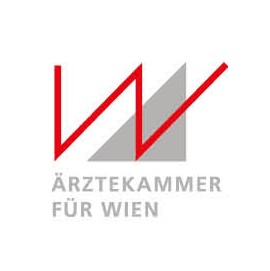 